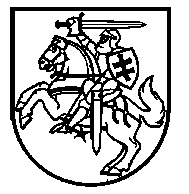 Lietuvos Respublikos VyriausybėnutarimasDĖL LIETUVOS RESPUBLIKOS VYRIAUSYBĖS 1996 M. LAPKRIČIO 22 D. NUTARIMO NR. 1389 „DĖL DOKUMENTŲ PRIVALOMŲJŲ EGZEMPLIORIŲ SKAIČIAUS IR JŲ PERDAVIMO BIBLIOTEKOMS“ PAKEITIMO2021 m. spalio 20 d. Nr. 868VilniusLietuvos Respublikos Vyriausybė nutaria: 1. Pakeisti Lietuvos Respublikos Vyriausybės 1996 m. lapkričio 22 d. nutarimą Nr. 1389 „Dėl dokumentų privalomųjų egzempliorių skaičiaus ir jų perdavimo bibliotekoms“ ir 2 punktą išdėstyti taip:„2. Viešosios informacijos rengėjai per 20 darbo dienų nuo dokumento išleidimo elektronine forma dienos perduoda saugoti visų rūšių dokumentų privalomojo dokumento vienetą Lietuvos nacionalinei Martyno Mažvydo bibliotekai.“2. Nustatyti, kad šis nutarimas įsigalioja 2022 m. sausio 1 d.Ministrė Pirmininkė	Ingrida ŠimonytėKultūros ministras	Simonas Kairys